MUSTAFA ÖZCAN  İLKOKULU MÜDÜRLÜĞÜBESLENME DOSTU OKULLAR PROGRAMI KAPSAMINDA SAĞLIKLI BESLENME HAREKETLİ YAŞAMA YÖNELİK ETKİNLİK (ÇALIŞMA) İZLEME-DEĞERLENDİRME TUTANAĞI     ETKİNLİĞİN (ÇALIŞMANIN)ETKİNLİĞİN (ÇALIŞMANIN)ETKİNLİĞİN (ÇALIŞMANIN)ADILÖSEMİLİ ÇOCUKLAR HAFTASILÖSEMİLİ ÇOCUKLAR HAFTASITARİHİ06.11.201906.11.2019YERİTÜM OKULTÜM OKULETKİNLİK GÖRSELİETKİNLİK GÖRSELİETKİNLİK GÖRSELİ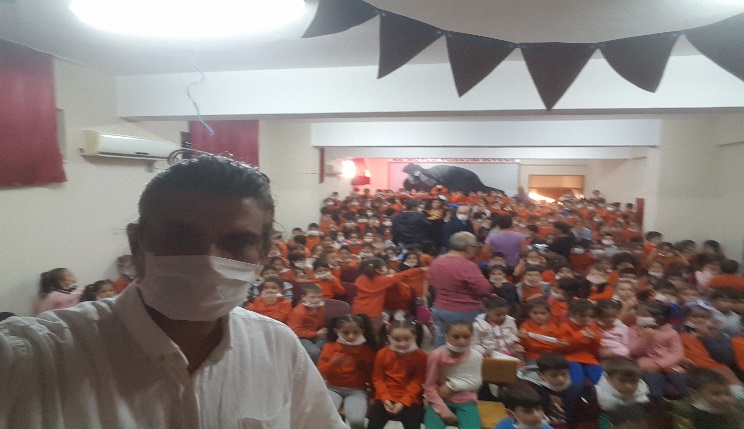 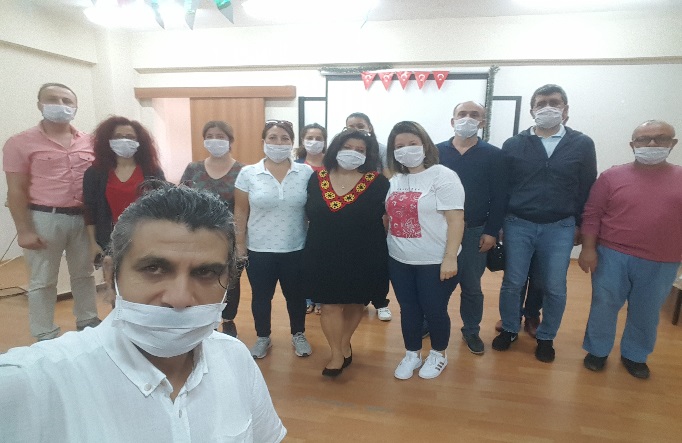 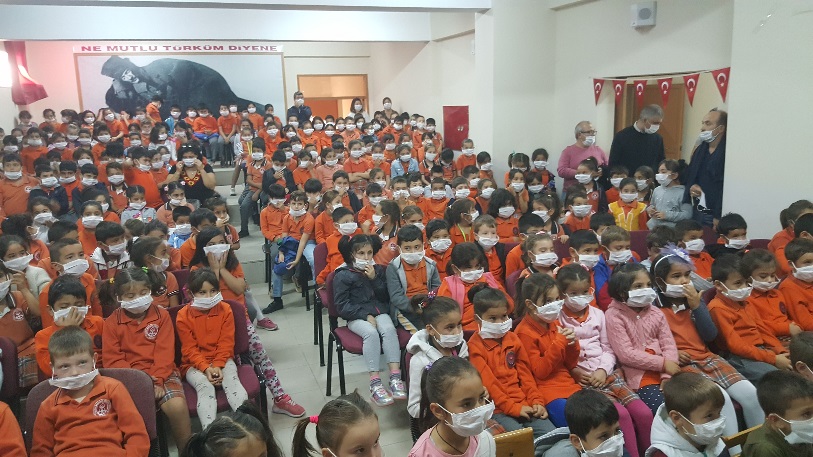 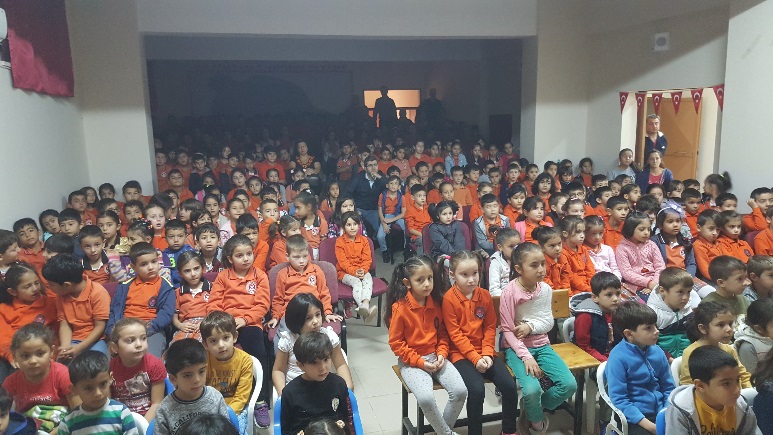 HEDEFLERHEDEFLERLösemi ve lösemili çocukların yaşamı hakkında bilgi sahibi olabilme.HEDEF KİTLEHEDEF KİTLETüm okulETKİNLİKLER VE İZLEME -DEĞERLENDİRMEETKİNLİKLER VE İZLEME -DEĞERLENDİRMELösemi hastalığı ve lösemili çocukların yaşamı ile ilgili bilgi verildi. Slaytlar ve kısa filmler izlendi. Tüm okul  öğrenci ve çalışanlarınca maske takılarak farkındalık oluşturulduETKİNLİĞE KATILANLARETKİNLİĞE KATILANLAR16 ÖĞRETMEN,268 ÖĞRENCİ, 14 VELİ                                       SORUMLUKİŞİLERİMRAN ARSUMüdür Yard.Faruk NizamoğluSınıf öğrt.                                          Aylin YılmazSınıf  Öğrt.                                                Makbule DemirOkul öncesi Öğrt.